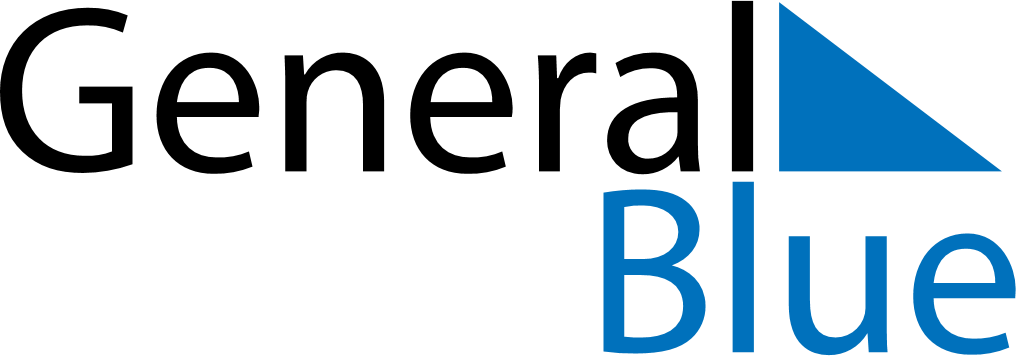 Romania 2023 HolidaysRomania 2023 HolidaysDATENAME OF HOLIDAYJanuary 1, 2023SundayNew Year’s DayJanuary 24, 2023TuesdayUnification DayMarch 8, 2023WednesdayZiua MameiApril 14, 2023FridayGood FridayApril 16, 2023SundayEaster SundayApril 17, 2023MondayEaster MondayMay 1, 2023MondayLabour DayMay 7, 2023SundayMother’s DayMay 25, 2023ThursdayAscension DayJune 1, 2023ThursdayChildren’s DayJune 4, 2023SundayPentecostJune 5, 2023MondayWhit MondayJune 26, 2023MondayFlag DayJuly 29, 2023SaturdayNational Anthem DayAugust 15, 2023TuesdayAssumptionNovember 30, 2023ThursdaySt Andrew’s DayDecember 1, 2023FridayNational holidayDecember 8, 2023FridayConstitution DayDecember 25, 2023MondayChristmas DayDecember 26, 2023TuesdayBoxing Day